MINISTERO DELL’ISTRUZIONE, DELL’UNIVERSITA’ E DELLA RICERCAUFFICIO SCOLASTICO REGIONALE PER IL LAZIOLICEO SCIENTIFICO STATALE“TALETE”00195 ROMA - Via Camozzi, 2 - Tel. 06121124305/4306 -  Distretto 25RMPS48000T - e mail: rmps48000t@istruzione.it - www.liceotalete.it -   C.F.97021010588 – CCC :UFD26URoma, 29/08/2019Alle famiglie degli alunni della classe 3 sez. C   ( a.s. 2019/2020 )							Ai docenti accompagnatori							Proff.ri  Antonella Bracciotti e							Maria Gabriella Di Stefano	  CIRC. 385OGGETTO: 	Scambio culturale in Danimarca.Si comunica che la quota da versare entro il 10/09/2019, per la partecipazione allo scambio culturale indicato in oggetto, è di € 286,00 che include anche l’assicurazione.Il pagamento deve essere effettuato tramite c.c.p. o bonifico bancario utilizzando le coordinate postali e/o bancarie pubblicate sul sito del Liceo Talete, indicando come causale “Scambio culturale in Danimarca”.Le ricevute attestanti il versamento dovranno essere consegnate in segreteria entro il 12/09/2019. Inoltre, entro questa data, gli studenti dovranno consegnare al docente accompagnatore il modulo di autorizzazione debitamente firmato dai genitori insieme con il modello dichiarazione allergie, da compilare anche in caso di assenza delle stesse. Si raccomanda la puntualità nella consegna di quanto richiesto entro le date indicate.								IL DIRIGENTE SCOLASTICO								   (Prof. Alberto Cataneo)							(Firma autografa sostituita a mezzo stampa Ai sensi dell’art.3 comma 2 del d.lgs. n.39/1993)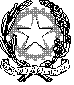 